SECRETARIA DE HACIENDA Y CREDITO PUBLICOACUERDO por el que se reforma el Capítulo VII del Manual de Contabilidad Gubernamental.El Consejo Nacional de Armonización Contable con fundamento en los artículos 6, 7 y 9 de la Ley General de Contabilidad Gubernamental, aprobó el siguiente:Acuerdo por el que se reforma el Capítulo VII del Manual de Contabilidad Gubernamental, para quedar en los términos siguientes:Capítulo VIIDe los Estados e Informes Contables, Presupuestarios, Programáticos y de los Indicadores de Postura FiscalÍndiceI.	ObjetivoII.	Estados e Información ContableIII.	Estados e Informes PresupuestariosIV	Estados e Informes ProgramáticosV.	Indicadores de Postura FiscalI. ObjetivoLos estados financieros muestran los hechos con incidencia económica-financiera que ha realizado un ente público durante un período determinado y son necesarios para mostrar los resultados del ejercicio presupuestal, así como la situación patrimonial de los mismos, todo ello con la estructura, oportunidad y periodicidad que la ley establece.El objetivo general de los estados financieros, es proporcionar información sobre la situación financiera, los resultados de la gestión, los flujos de efectivo y sobre el ejercicio de la Ley de Ingresos y del Presupuesto de Egresos, así como de la postura fiscal de los entes públicos. A su vez, debe ser útil para que los usuarios puedan disponer de la misma con confiabilidad y oportunidad para tomar decisiones respecto a la asignación de recursos, su administración y control. Asimismo, constituyen la base de la rendición de cuentas, la transparencia fiscal y la fiscalización de las cuentas públicas.Lo anterior se logra mediante la revelación de la siguiente información:a)	Información sobre las fuentes de financiamiento, asignación y uso de los recursos financieros;b)	Información sobre la forma en que el ente público ha financiado sus actividades y cubierto sus necesidades de efectivo;c)	Información que sea útil para evaluar la capacidad del ente público para financiar sus actividades y cumplir con sus obligaciones y compromisos;d)	Información agregada que coadyuve en la evaluación del rendimiento del ente público en función de sus costos de servicio, eficiencia y logros;e)	Información sobre la condición financiera del ente público y sus variaciones;f)	Información sobre los ingresos presupuestales previstos, que permita conocer los conceptos que los generan, realizar el seguimiento de los mismos y evaluar la eficacia y eficiencia con la que se recaudan;g)	Información sobre la asignación y uso de los recursos presupuestales que permita realizar el seguimiento de los fondos públicos desde que se otorga la autorización para gastar hasta su pago, incluyendo el cumplimento de los requisitos legales y contractuales vigentes, yh)	Información sobre el flujo de fondos resultante de todas las operaciones del ente público, de forma tal que permita conocer la postura fiscal.Asimismo, los estados financieros también pueden tener un papel predictivo o proyectivo, suministrando información útil para predecir el nivel de los recursos requeridos por las operaciones corrientes, los recursos que estas operaciones pueden generar y los riesgos e incertidumbres asociados.Para poder lograr la información anterior y tal como lo dispone la Ley, es necesaria la elaboración, presentación, interpretación y análisis del conjunto de estados e informes que se muestran en los apartados siguientes.II. Estados e Información ContableLos entes públicos deberán generar y presentar periódicamente y en la cuenta pública los siguientes estados e información contable:A)	Estado de Situación Financiera;B)	Estado de Actividades;C)	Estado de Variación en la Hacienda Pública;D)	Estado de Cambios en la Situación Financiera;E)	Estado de Flujos de Efectivo;F)	Estado Analítico del Activo;G)	Estado Analítico de la Deuda y Otros Pasivos;H)	Informe sobre Pasivos Contingentes, yI)	Notas a los Estados Financieros.a) Estado de Situación FinancieraFinalidadSu finalidad es mostrar información relativa a los recursos y obligaciones de un ente público, a una fecha determinada. Se estructura en Activos, Pasivos y Hacienda Pública/Patrimonio. Los activos están ordenados de acuerdo con su disponibilidad en circulantes y no circulantes revelando sus restricciones y, los pasivos, por su exigibilidad igualmente en circulantes y no circulantes, de esta manera se revelan las restricciones a las que el ente público está sujeto, así como sus riesgos financieros.La estructura de este estado contable se presenta de acuerdo con un formato y un criterio estándar, apta para realizar un análisis comparativo de la información en uno o más períodos del mismo ente, con el objeto de mostrar los cambios ocurridos en la posición financiera del mismo y facilitar su análisis, apoyando la toma de decisiones y las funciones de fiscalización.Cuerpo del FormatoRubros contables: Muestra el nombre de los rubros de balance, agrupándolos en Activo, Pasivo y Hacienda Pública/Patrimonio.Período actual (20XN): Muestra el saldo de cada uno de los rubros al período actual.Período anterior (20XN-1): Muestra el saldo de cada uno de los rubros del período anterior.b) Estado de ActividadesFinalidadSu finalidad es informar el monto del cambio total en la Hacienda Pública/Patrimonio generado(a) durante un período y proporcionar información relevante sobre el resultado de las transacciones y otros eventos relacionados con la operación del ente público que afectan o modifican su patrimonio. Muestra una relación resumida de los ingresos y los gastos y otras pérdidas del ente durante un período determinado, cuya diferencia positiva o negativa determina el ahorro o desahorro (resultado) del ejercicio. Asimismo, su estructura presenta información correspondiente al período actual y al inmediato anterior con el objetivo de mostrar las variaciones en los saldos de las cuentas que integran la estructura del mismo y facilitar su análisis.Dado que los efectos de las diferentes actividades, transacciones y otros sucesos del ente público, difieren en frecuencia y potencial de ingresos o gastos que generan, la revelación de información sobre los componentes del resultado, ayuda a los usuarios y analistas a comprender mejor al mismo, así como a realizar proyecciones a futuro sobre su comportamiento económico esperado. En este sentido, coadyuva también en la evaluación del desempeño de la gestión del ente público y en consecuencia a tener más elementos para poder tomar decisiones económicas.La información que muestra este estado contable está estrechamente vinculada con los Ingresos y Gastos en el momento contable del devengado.Cuerpo del FormatoRubros contables: Muestra el nombre de los rubros utilizados en el estado contable, agrupándolos en Ingresos y Otros Beneficios y Gastos y Otras Pérdidas.Período actual (20XN): Muestra el saldo de cada uno de los rubros al período actual.Período anterior (20XN-1): Muestra el saldo de cada uno de los rubros del período anterior.C) Estado de Variación en la Hacienda PúblicaFinalidadSu finalidad es mostrar los cambios que sufrieron los distintos elementos que componen la Hacienda Pública de un ente público, entre el inicio y el final del período, así como explicar y analizar cada una de ellas. De su análisis se pueden detectar las situaciones negativas y positivas acontecidas durante el ejercicio que pueden servir de base para tomar decisiones correctivas, o para aprovechar oportunidades y fortalezas detectadas del comportamiento de la Hacienda Pública.Para elaborar el Estado de Variación en la Hacienda Pública se utiliza el Estado de Actividades y el Estado de Situación Financiera, con corte en dos fechas, de modo que se puede determinar la respectiva variación. Este Estado debe abarcar las variaciones entre las fechas de inicio y cierre del período, aunque para efectos de análisis puede trabajarse con un lapso mayor.Dicho Estado debe ser analizado en conjunto con sus notas particulares, con el fin de obtener información relevante sobre el mismo que no surge de su estructura.Cuerpo del FormatoRubros contables: Muestra el nombre de las cuentas que se utilizaron en el Estado, se agrupan básicamente en: Hacienda Pública/Patrimonio Contribuido(a) y Hacienda Pública/Patrimonio Generado(a).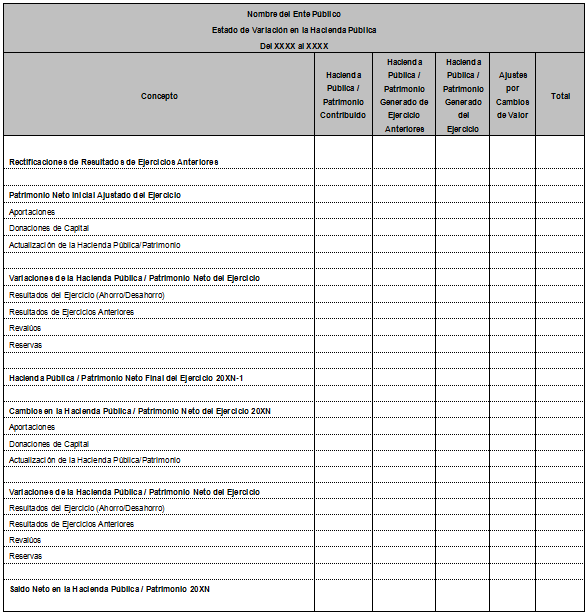 D) Estado de Cambios en la Situación FinancieraFinalidadSu finalidad es proveer de información sobre los orígenes y aplicaciones de los recursos del ente público.Cuerpo del FormatoOrigen: Muestra la variación negativa de los rubros de activo y la variación positiva de los rubros de pasivo y patrimonio por la obtención o disposición de los recursos y obligaciones durante el ejercicio, del período actual (20XN) respecto al período anterior (20XN-1).Aplicación: Muestra la variación positiva de los rubros de activo y la variación negativa de los rubros de pasivo y patrimonio por la obtención o disposición de los recursos y obligaciones durante el ejercicio, del período actual (20XN) respecto al período anterior (20XN-1).Rubros Contables: Muestra el nombre de los rubros del Estado de Situación Financiera, agrupándolos en la forma siguiente: Activo, Pasivo y Hacienda Pública/Patrimonio.e) Estado de Flujos de EfectivoFinalidadSu finalidad es proveer de información sobre los flujos de efectivo del ente público identificando las fuentes de entradas y salidas de recursos, clasificadas por actividades de operación, de inversión y de financiamiento.Proporciona una base para evaluar la capacidad del ente para generar efectivo y equivalentes de efectivo, así como su capacidad para utilizar los flujos derivados de ellos.Cuerpo del FormatoPeríodo Actual (20XN): Muestra el saldo de cada una de las cuentas al período actual.Período Anterior (20XN-1): Muestra el saldo de cada una de las cuentas del período anterior.f) Estado Analítico del ActivoFinalidadSu finalidad es mostrar el comportamiento de los fondos, valores, derechos y bienes debidamente identificados y cuantificados en términos monetarios, que dispone el ente público para realizar sus actividades, entre el inicio y el fin del período.La finalidad del Estado Analítico del Activo es suministrar información de los movimientos de los activos controlados por el ente público durante un período determinado para que los distintos usuarios tomen decisiones económicas fundamentadas.Cuerpo del FormatoSaldo Inicial: Es igual al saldo final del período inmediato anterior.Cargos del período: Representa el monto total de los cargos que se hicieron en el período.Abonos del período: Representa el monto total de los abonos que se hicieron en el período.Saldo Final: Representa el resultado de restar los abonos del período a la suma del saldo inicial más los cargos del período.Variación del Período: Representa el resultado de restar el saldo inicial al saldo final.g) Estado Analítico de la Deuda y Otros PasivosFinalidadSu finalidad es mostrar las obligaciones insolutas de los entes públicos, al inicio y fin de cada período, derivadas del endeudamiento interno y externo, realizado en el marco de la legislación vigente, así como suministrar a los usuarios información analítica relevante sobre la variación de la deuda del ente público entre el inicio y el fin del período, ya sea que tenga su origen en operaciones de crédito público (deuda pública) o en cualquier otro tipo de endeudamiento. A las operaciones de crédito público, se las muestra clasificadas según su plazo, en interna o externa, originadas en la colocación de títulos y valores o en contratos de préstamo y, en este último, según el país o institución acreedora. Finalmente el cuadro presenta la cuenta “Otros Pasivos” que de presentarse en forma agregada debe reflejar la suma de todo el endeudamiento restante del ente, es decir, el no originado en operaciones de crédito público.Cuerpo del FormatoMoneda de Contratación: Representa la divisa en la cual fue contratado el financiamiento.Institución o País Acreedor: Representa el nombre del país o institución con la cual se contrató el financiamiento.Saldo Inicial del Período: Representa el saldo final del período inmediato anterior.Saldo Final del Período: Representa el saldo final del período.h) Informe sobre pasivos contingentesTodos los entes públicos tendrán la obligación de presentar junto con sus estados contables periódicos un informe sobre sus pasivos contingentes.Un pasivo contingente es:a) Una obligación posible, surgida a raíz de sucesos pasados, cuya existencia ha de ser confirmada sólo por la ocurrencia, o en su caso, por la no ocurrencia, de uno o más eventos inciertos en el futuro, que no están enteramente bajo el control de la entidad; o bienb) Una obligación presente, surgida a raíz de sucesos pasados, que no se ha reconocido contablemente porque:(i) no es probable que la entidad tenga que satisfacerla, desprendiéndose de recursos que incorporen beneficios económicos; o bien(ii) el importe de la obligación no pueda ser medido con la suficiente fiabilidad.En otros términos, los pasivos contingentes son obligaciones que tienen su origen en hechos específicos e independientes del pasado que en el futuro pueden ocurrir o no y, de acuerdo con lo que acontezca, desaparecen o se convierten en pasivos reales por ejemplo, juicios, garantías, avales, costos de planes de pensiones, jubilaciones, etc.i) Notas a los Estados FinancierosCon el propósito de dar cumplimiento a los artículos 46 y 49 de la Ley General de Contabilidad Gubernamental, los entes públicos deberán acompañar notas a los estados financieros cuyos rubros así lo requieran teniendo presente los postulados de revelación suficiente e importancia relativa con la finalidad, que la información sea de mayor utilidad para los usuarios.A continuación se presentan los tres tipos de notas que acompañan a los estados, a saber:a) 	Notas de desglose;b) 	Notas de memoria (cuentas de orden), yc) 	Notas de gestión administrativa.a) NOTAS DE DESGLOSEI)	Notas al Estado de Situación FinancieraActivoEfectivo y Equivalentes1.	Se informará acerca de los fondos con afectación específica, el tipo y monto de los mismos; de las inversiones financieras se revelará su tipo y monto, su clasificación en corto y largo plazo separando aquéllas que su vencimiento sea menor a 3 meses.	Derechos a recibir Efectivo y Equivalentes y Bienes o Servicios a Recibir2.	Por tipo de contribución se informará el monto que se encuentre pendiente de cobro y por recuperar de hasta cinco ejercicios anteriores, asimismo se deberán considerar los montos sujetos a algún tipo de juicio con una antigüedad mayor a la señalada y la factibilidad de cobro.3.	Se elaborará, de manera agrupada, los derechos a recibir efectivo y equivalentes, y bienes o servicios a recibir, (excepto cuentas por cobrar de contribuciones o fideicomisos que se encuentran dentro de inversiones financieras, participaciones y aportaciones de capital) en una desagregación por su vencimiento en días a 90, 180, menor o igual a 365 y mayor a 365. Adicionalmente, se informará de las características cualitativas relevantes que le afecten a estas cuentas.	Bienes Disponibles para su Transformación o Consumo (inventarios)4.	Se clasificarán como bienes disponibles para su transformación aquéllos que se encuentren dentro de la cuenta Inventarios. Esta nota aplica para aquellos entes públicos que realicen algún proceso de transformación y/o elaboración de bienes.	En la nota se informará del sistema de costeo y método de valuación aplicados a los inventarios, así como la conveniencia de su aplicación dada la naturaleza de los mismos. Adicionalmente, se revelará el impacto en la información financiera por cambios en el método o sistema.5.	De la cuenta Almacén se informará acerca del método de valuación, así como la conveniencia de su aplicación. Adicionalmente, se revelará el impacto en la información financiera por cambios en el método.	Inversiones Financieras6.	De la cuenta Inversiones financieras, que considera los fideicomisos, se informará de éstos los recursos asignados por tipo y monto, y características significativas que tengan o puedan tener alguna incidencia en las mismas.7.	Se informará de las inversiones financieras, los saldos de las participaciones y aportaciones de capital.	Bienes Muebles, Inmuebles e Intangibles8.	Se informará de manera agrupada por cuenta, los rubros de Bienes Muebles e Inmuebles, el monto de la depreciación del ejercicio y la acumulada, el método de depreciación, tasas aplicadas y los criterios de aplicación de los mismos. Asimismo, se informará de las características significativas del estado en que se encuentren los activos.9.	Se informará de manera agrupada por cuenta, los rubros de activos intangibles y diferidos, su monto y naturaleza, amortización del ejercicio, amortización acumulada, tasa y método aplicados.	Estimaciones y Deterioros10.	Se informarán los criterios utilizados para la determinación de las estimaciones; por ejemplo: estimación de cuentas incobrables, estimación de inventarios, deterioro de activos biológicos y cualquier otra que aplique.	Otros Activos11.	De las cuentas de otros activos se informará por tipo circulante o no circulante, los montos totales asociados y sus características cualitativas significativas que les impacten financieramente.Pasivo21.	Se elaborará una relación de las cuentas y documentos por pagar en una desagregación por su vencimiento en días a 90, 180, menor o igual a 365 y mayor a 365. Asimismo, se informará sobre la factibilidad del pago de dichos pasivos.2.	Se informará de manera agrupada los recursos localizados en Fondos de Bienes de Terceros en Administración y/o en Garantía a corto y largo plazo, así como la naturaleza de dichos recursos y sus características cualitativas significativas que les afecten o pudieran afectarles financieramente.3.	Se informará de las cuentas de los pasivos diferidos y otros, su tipo, monto y naturaleza, así como las características significativas que les impacten o pudieran impactarles financieramente.II)	Notas al Estado de ActividadesIngresos de Gestión1.	De los rubros de impuestos, contribuciones de mejoras, derechos, productos, aprovechamientos, participaciones y aportaciones, y transferencias, subsidios, otras ayudas y asignaciones, se informarán los montos totales de cada clase (tercer nivel del Clasificador por Rubro de Ingresos), así como de cualquier característica significativa.2.	Se informará, de manera agrupada, el tipo, monto y naturaleza de la cuenta de otros ingresos, asimismo se informará de sus características significativas.Gastos y Otras Pérdidas:Explicar aquellas cuentas de gastos de funcionamiento, transferencias, subsidios y otras ayudas, participaciones y aportaciones, otros gastos y pérdidas extraordinarias, así como los ingresos y gastos extraordinarios, que en lo individual representen el 10% o más del total de los gastos.III)	Notas al Estado de Variación en la Hacienda Pública1.	Se informará de manera agrupada, acerca de las modificaciones al patrimonio contribuido por tipo, naturaleza y monto.2.	Se informará de manera agrupada, acerca del monto y procedencia de los recursos que modifican al patrimonio generado.IV)	Notas al Estado de Flujos de EfectivoEfectivo y equivalentes1.	El análisis de los saldos inicial y final que figuran en la última parte del Estado de Flujo de Efectivo en la cuenta de efectivo y equivalentes es como sigue:2.	Detallar las adquisiciones de bienes muebles e inmuebles con su monto global y, en su caso, el porcentaje de estas adquisiciones que fueron realizadas mediante subsidios de capital del sector central. Adicionalmente, revelar el importe de los pagos que durante el período se hicieron por la compra de los elementos citados.3.	Conciliación de los Flujos de Efectivo Netos de las Actividades de Operación y la cuenta de Ahorro/Desahorro antes de Rubros Extraordinarios. A continuación se presenta un ejemplo de la elaboración de la conciliación.Las cuentas que aparecen en el cuadro anterior no son exhaustivas y tienen como finalidad ejemplificar el formato que se sugiere para elaborar la nota.V) Conciliación entre los ingresos presupuestarios y contables, así como entre los egresos presupuestarios y los gastos contablesLa conciliación se presentará atendiendo a lo dispuesto por el Acuerdo por el que se emite el formato de conciliación entre los ingresos presupuestarios y contables, así como entre los egresos presupuestarios y los gastos contables.b) NOTAS DE MEMORIA (CUENTAS DE ORDEN)Las cuentas de orden se utilizan para registrar movimientos de valores que no afecten o modifiquen el balance del ente contable, sin embargo, su incorporación en libros es necesaria con fines de recordatorio contable, de control y en general sobre los aspectos administrativos, o bien, para consignar sus derechos o responsabilidades contingentes que puedan, o no, presentarse en el futuro.Las cuentas que se manejan para efectos de estas Notas son las siguientes:Cuentas de Orden Contables y Presupuestarias:Contables:	Valores	Emisión de obligaciones	Avales y garantías	Juicios	Contratos para Inversión Mediante Proyectos para Prestación de Servicios (PPS) y Similares	Bienes concesionados o en comodatoPresupuestarias:	Cuentas de ingresos	Cuentas de egresosSe informará, de manera agrupada, en las Notas a los Estados Financieros las cuentas de orden contables y cuentas de orden presupuestario:1.	Los valores en custodia de instrumentos prestados a formadores de mercado e instrumentos de crédito recibidos en garantía de los formadores de mercado u otros.2.	Por tipo de emisión de instrumento: monto, tasa y vencimiento.3.	Los contratos firmados de construcciones por tipo de contrato.c) NOTAS DE GESTIÓN ADMINISTRATIVA1.	IntroducciónLos Estados Financieros de los entes públicos, proveen de información financiera a los principales usuarios de la misma, al Congreso y a los ciudadanos.El objetivo del presente documento es la revelación del contexto y de los aspectos económicos-financieros más relevantes que influyeron en las decisiones del período, y que deberán ser considerados en la elaboración de los estados financieros para la mayor comprensión de los mismos y sus particularidades.De esta manera, se informa y explica la respuesta del gobierno a las condiciones relacionadas con la información financiera de cada período de gestión; además, de exponer aquellas políticas que podrían afectar la toma de decisiones en períodos posteriores.2.	Panorama Económico y FinancieroSe informará sobre las principales condiciones económico- financieras bajo las cuales el ente público estuvo operando; y las cuales influyeron en la toma de decisiones de la administración; tanto a nivel local como federal.3.	Autorización e HistoriaSe informará sobre:a)	Fecha de creación del ente.b)	Principales cambios en su estructura.4.	Organización y Objeto SocialSe informará sobre:a)	Objeto social.b)	Principal actividad.c)	Ejercicio fiscal.d)	Régimen jurídico.e)	Consideraciones fiscales del ente: revelar el tipo de contribuciones que esté obligado a pagar o retener.f)	Estructura organizacional básica.g)	Fideicomisos, mandatos y análogos de los cuales es fideicomitente o fideicomisario.5.	Bases de Preparación de los Estados FinancierosSe informará sobre:a)	Si se ha observado la normatividad emitida por el CONAC y las disposiciones legales aplicables.b)	La normatividad aplicada para el reconocimiento, valuación y revelación de los diferentes rubros de la información financiera, así como las bases de medición utilizadas para la elaboración de los estados financieros; por ejemplo: costo histórico, valor de realización, valor razonable, valor de recuperación o cualquier otro método empleado y los criterios de aplicación de los mismos.c)	Postulados básicos.d)	Normatividad supletoria. En caso de emplear varios grupos de normatividades (normatividades supletorias), deberá realizar la justificación razonable correspondiente, su alineación con los PBCG y a las características cualitativas asociadas descritas en el MCCG (documentos publicados en el Diario Oficial de la Federación, agosto 2009).e)	Para las entidades que por primera vez estén implementando la base devengado de acuerdo a la Ley de Contabilidad, deberán:-	Revelar las nuevas políticas de reconocimiento;-	Su plan de implementación;-	Revelar los cambios en las políticas, la clasificación y medición de las mismas, así como su impacto en la información financiera, y-	Presentar los últimos estados financieros con la normatividad anteriormente utilizada con las nuevas políticas para fines de comparación en la transición a la base devengado.6.	Políticas de Contabilidad SignificativasSe informará sobre:a)	Actualización: se informará del método utilizado para la actualización del valor de los activos, pasivos y Hacienda Pública/Patrimonio y las razones de dicha elección. Así como informar de la desconexión o reconexión inflacionaria.b)	Informar sobre la realización de operaciones en el extranjero y de sus efectos en la información financiera gubernamental.c)	Método de valuación de la inversión en acciones de Compañías subsidiarias no consolidadas y asociadas.d)	Sistema y método de valuación de inventarios y costo de lo vendido.e)	Beneficios a empleados: revelar el cálculo de la reserva actuarial, valor presente de los ingresos esperados comparado con el valor presente de la estimación de gastos tanto de los beneficiarios actuales como futuros.f)	Provisiones: objetivo de su creación, monto y plazo.g)	Reservas: objetivo de su creación, monto y plazo.h)	Cambios en políticas contables y corrección de errores junto con la revelación de los efectos que se tendrá en la información financiera del ente público, ya sea retrospectivos o prospectivos.i)	Reclasificaciones: se deben revelar todos aquellos movimientos entre cuentas por efectos de cambios en los tipos de operaciones.j)	Depuración y cancelación de saldos.7.	Posición en Moneda Extranjera y Protección por Riesgo CambiarioSe informará sobre:a)	Activos en moneda extranjera.b)	Pasivos en moneda extranjera.c)	Posición en moneda extranjera.d)	Tipo de cambio.e)	Equivalente en moneda nacional.Lo anterior, por cada tipo de moneda extranjera que se encuentre en los rubros de activo y pasivo.Adicionalmente, se informará sobre los métodos de protección de riesgo por variaciones en el tipo de cambio.8. Reporte Analítico del ActivoDebe mostrar la siguiente información:a)	Vida útil o porcentajes de depreciación, deterioro o amortización utilizados en los diferentes tipos de activos.b)	Cambios en el porcentaje de depreciación o valor residual de los activos.c)	Importe de los gastos capitalizados en el ejercicio, tanto financieros como de investigación y desarrollo.d)	Riesgos por tipo de cambio o tipo de interés de las inversiones financieras.e)	Valor activado en el ejercicio de los bienes construidos por la entidad.f)	Otras circunstancias de carácter significativo que afecten el activo, tales como bienes en garantía, señalados en embargos, litigios, títulos de inversiones entregados en garantías, baja significativa del valor de inversiones financieras, etc.g)	Desmantelamiento de Activos, procedimientos, implicaciones, efectos contables.h)	Administración de activos; planeación con el objetivo de que el ente los utilice de manera más efectiva.Adicionalmente, se deben incluir las explicaciones de las principales variaciones en el activo, en cuadros comparativos como sigue:a)	Inversiones en valores.b)	Patrimonio de Organismos descentralizados de Control Presupuestario Indirecto.c)	Inversiones en empresas de participación mayoritaria.d)	Inversiones en empresas de participación minoritaria.e)	Patrimonio de organismos descentralizados de control presupuestario directo, según corresponda.9.	Fideicomisos, Mandatos y AnálogosSe deberá informar:a)	Por ramo administrativo que los reporta.b)	Enlistar los de mayor monto de disponibilidad, relacionando aquéllos que conforman el 80% de las disponibilidades.10.	Reporte de la Recaudacióna)	Análisis del comportamiento de la recaudación correspondiente al ente público o cualquier tipo de ingreso, de forma separada los ingresos locales de los federales.b)	Proyección de la recaudación e ingresos en el mediano plazo.11.	Información sobre la Deuda y el Reporte Analítico de la Deudaa)	Utilizar al menos los siguientes indicadores: deuda respecto al PIB y deuda respecto a la recaudación tomando, como mínimo, un período igual o menor a 5 años.b)	Información de manera agrupada por tipo de valor gubernamental o instrumento financiero en la que se consideren intereses, comisiones, tasa, perfil de vencimiento y otros gastos de la deuda.12. Calificaciones otorgadasInformar, tanto del ente público como cualquier transacción realizada, que haya sido sujeta a una calificación crediticia.13.	Proceso de MejoraSe informará de:a)	Principales Políticas de control interno.b)	Medidas de desempeño financiero, metas y alcance.14.	Información por SegmentosCuando se considere necesario se podrá revelar la información financiera de manera segmentada debido a la diversidad de las actividades y operaciones que realizan los entes públicos, ya que la misma proporciona información acerca de las diferentes actividades operativas en las cuales participa, de los productos o servicios que maneja, de las diferentes áreas geográficas, de los grupos homogéneos con el objetivo de entender el desempeño del ente, evaluar mejor los riesgos y beneficios del mismo, y entenderlo como un todo y sus partes integrantes.Consecuentemente, esta información contribuye al análisis más preciso de la situación financiera, grados y fuentes de riesgo y crecimiento potencial de negocio.15.	Eventos Posteriores al CierreEl ente público informará el efecto en sus estados financieros de aquellos hechos ocurridos en el período posterior al que informa, que proporcionan mayor evidencia sobre eventos que le afectan económicamente y que no se conocían a la fecha de cierre.16.	Partes RelacionadasSe debe establecer por escrito que no existen partes relacionadas que pudieran ejercer influencia significativa sobre la toma de decisiones financieras y operativas.17.	Responsabilidad Sobre la Presentación Razonable de la Información ContableLa Información Contable deberá estar firmada en cada página de la misma e incluir al final la siguiente leyenda: “Bajo protesta de decir verdad declaramos que los Estados Financieros y sus notas, son razonablemente correctos y son responsabilidad del emisor”. Lo anterior, no será aplicable para la información contable consolidada.III. Estados e Informes PresupuestariosLos estados e informes presupuestarios que establece la Ley estarán conformados por los siguientes agregados:Estado analítico de ingresos.b) 	Estado analítico del ejercicio del Presupuesto de Egresos.a)	Estado Analítico de IngresosFinalidadSu finalidad es conocer en forma periódica y confiable el comportamiento de los ingresos públicos.Asimismo, muestran la distribución de los ingresos del ente público de acuerdo con los distintos grados de desagregación que presenta el Clasificador por Rubros de Ingresos y el avance que se registra en el devengado y recaudación de cada cuenta que forma parte de ellos a una fecha determinada.Teniendo en cuenta que, de acuerdo con lo dispuesto por el artículo 38 de la Ley General de Contabilidad Gubernamental y la norma ya emitida por el CONAC por la que se aprueba el “Clasificador por Rubros de Ingresos”, el registro de los ingresos de los entes públicos se efectuará en las cuentas establecidas por éste en las etapas que reflejen el estimado, modificado, devengado y recaudado de los mismos. A continuación, se presenta el Estado Analítico de Ingresos en su apertura mínima:b)	Estado Analítico del Ejercicio del Presupuesto de EgresosFinalidadSu finalidad es realizar periódicamente el seguimiento del ejercicio de los egresos presupuestarios. Dichos Estados deben mostrar, a una fecha determinada del ejercicio del Presupuesto de Egresos, los movimientos y la situación de cada cuenta de las distintas clasificaciones, de acuerdo con los diferentes grados de desagregación de las mismas que se requiera.Los estados e informes agregados, en general, tienen como propósito aportar información pertinente, clara, confiable y oportuna a los responsables de la gestión política y económica del Estado para ser utilizada en la toma de decisiones gubernamentales en general y sobre finanzas públicas en particular, así como para ser utilizada por los analistas y la sociedad en general.La clasificación de la información presupuestaria a generar será al menos la siguiente:Clasificación por Objeto del Gasto (Capítulo y Concepto).Clasificación Económica (por Tipo de Gasto).Clasificación Administrativa.Clasificación Funcional (Finalidad y Función).IV. Estados e Informes ProgramáticosV. Indicadores de Postura FiscalDe conformidad con la Ley General de Contabilidad Gubernamental y del Acuerdo por el que se armoniza la estructura de las Cuentas Públicas, se deben presentar en la Cuenta Pública Anual, los indicadores de Postura Fiscal.En la Cuenta Pública de Gobierno Federal se incluirán los Indicadores de Postura Fiscal a que hace referencia la Ley Federal de Presupuesto y Responsabilidad Hacendaria.En la Cuenta Pública de las Entidades Federativas, se reportarán cuando menos los siguientes indicadores de Postura Fiscal.TRANSITORIOSPRIMERO.- El presente Acuerdo entrará en vigor a partir del día siguiente de su publicación en el Diario Oficial de la Federación.SEGUNDO.- Las entidades federativas, en cumplimiento de lo dispuesto por el artículo 7, segundo párrafo, de la Ley General de Contabilidad Gubernamental deberán publicar el presente Acuerdo, en sus medios oficiales de difusión escritos y electrónicos, dentro de un plazo de 30 días hábiles siguientes a la publicación del presente en el Diario Oficial de la Federación.TERCERO.- Los gobiernos de las Entidades Federativas y los ayuntamientos de los municipios remitirán al Secretario Técnico la información relacionada con los actos que realicen para implementar el presente Acuerdo. Dicha información deberá ser enviada a la dirección electrónica conac_sriotecnico@hacienda.gob.mx, dentro de un plazo de 15 días hábiles contados a partir de la conclusión del plazo fijado en el presente. Los municipios sujetos del presente acuerdo podrán enviar la información antes referida por correo ordinario, a la atención del Secretario Técnico del CONAC, en el domicilio de Constituyentes 1001, Colonia Belén de las Flores, Delegación Álvaro Obregón, México, D.F., C.P. 01110.CUARTO.- Para los poderes legislativo y judicial, órganos autónomos de la Federación y de las Entidades Federativas, así como de los descentralizados y el sector paraestatal de la Federación y de las Entidades Federativas, para efectos de la integración de la Cuenta Pública a la que se refiere el artículo 53 de la Ley General de Contabilidad Gubernamental, la información presupuestaria y programática a incorporar deberá presentarse como mínimo a nivel de ente público, pudiendo incluirse la apertura por dependencia de acuerdo a la disponibilidad de la información con la que se cuente.En la Ciudad de México, siendo las diecinueve treinta horas del día 24 de septiembre del año dos mil catorce, con fundamento en los artículos 11 de la Ley General de Contabilidad Gubernamental, 12, fracción IV, y 64 del Reglamento Interior de la Secretaría de Hacienda y Crédito Público, el Titular de la Unidad de Contabilidad Gubernamental de la Subsecretaría de Egresos de la Secretaría de Hacienda y Crédito Público, en mi calidad de Secretario Técnico del Consejo Nacional de Armonización Contable, HAGO CONSTAR Y CERTIFICO que el documento consistente en 12 fojas útiles, corresponde con el texto del Acuerdo por el que se reforma el Capítulo VII del Manual de Contabilidad Gubernamental, aprobado por el Consejo Nacional de Armonización Contable, mismo que estuvo a la vista de los integrantes de dicho Consejo en su segunda reunión celebrada, en segunda convocatoria, el 24 de septiembre del presente año, situación que se certifica para los efectos legales conducentes. Rúbrica.El Secretario Técnico del Consejo Nacional de Armonización Contable, Juan Manuel Alcocer Gamba.- Rúbrica.Nombre del Ente PúblicoNombre del Ente PúblicoNombre del Ente PúblicoNombre del Ente PúblicoNombre del Ente PúblicoNombre del Ente PúblicoNombre del Ente PúblicoEstado de Situación FinancieraEstado de Situación FinancieraEstado de Situación FinancieraEstado de Situación FinancieraEstado de Situación FinancieraEstado de Situación FinancieraEstado de Situación FinancieraAl XXXXAl XXXXAl XXXXAl XXXXAl XXXXAl XXXXAl XXXXACTIVO20XN20XN-1PASIVO20XN20XN-1Activo CirculanteActivo CirculanteActivo CirculantePasivo CirculantePasivo CirculantePasivo CirculanteEfectivo y EquivalentesEfectivo y EquivalentesEfectivo y EquivalentesCuentas por Pagar a Corto PlazoCuentas por Pagar a Corto PlazoCuentas por Pagar a Corto PlazoDerechos a Recibir Efectivo o EquivalentesDerechos a Recibir Efectivo o EquivalentesDerechos a Recibir Efectivo o EquivalentesDocumentos por Pagar a Corto PlazoDocumentos por Pagar a Corto PlazoDocumentos por Pagar a Corto PlazoDerechos a Recibir Bienes o ServiciosDerechos a Recibir Bienes o ServiciosDerechos a Recibir Bienes o ServiciosPorción a Corto Plazo de la Deuda Pública a Largo PlazoPorción a Corto Plazo de la Deuda Pública a Largo PlazoPorción a Corto Plazo de la Deuda Pública a Largo PlazoInventariosInventariosInventariosTítulos y Valores a Corto PlazoTítulos y Valores a Corto PlazoTítulos y Valores a Corto PlazoAlmacenesAlmacenesAlmacenesPasivos Diferidos a Corto PlazoPasivos Diferidos a Corto PlazoPasivos Diferidos a Corto PlazoEstimación por Pérdida o Deterioro de Activos CirculantesEstimación por Pérdida o Deterioro de Activos CirculantesEstimación por Pérdida o Deterioro de Activos CirculantesFondos y Bienes de Terceros en Garantía y/o Administración a Corto PlazoFondos y Bienes de Terceros en Garantía y/o Administración a Corto PlazoFondos y Bienes de Terceros en Garantía y/o Administración a Corto PlazoOtros Activos CirculantesOtros Activos CirculantesOtros Activos CirculantesProvisiones a Corto PlazoProvisiones a Corto PlazoProvisiones a Corto PlazoOtros Pasivos a Corto PlazoOtros Pasivos a Corto PlazoOtros Pasivos a Corto PlazoTotal de Activos CirculantesTotal de Activos CirculantesTotal de Activos CirculantesTotal de Pasivos CirculantesTotal de Pasivos CirculantesTotal de Pasivos CirculantesActivo No CirculanteActivo No CirculanteActivo No CirculanteInversiones Financieras a Largo PlazoInversiones Financieras a Largo PlazoInversiones Financieras a Largo PlazoPasivo No CirculantePasivo No CirculantePasivo No CirculanteDerechos a Recibir Efectivo o Equivalentes a Largo PlazoDerechos a Recibir Efectivo o Equivalentes a Largo PlazoDerechos a Recibir Efectivo o Equivalentes a Largo PlazoCuentas por Pagar a Largo PlazoCuentas por Pagar a Largo PlazoCuentas por Pagar a Largo PlazoBienes Inmuebles, Infraestructura y Construcciones en ProcesoBienes Inmuebles, Infraestructura y Construcciones en ProcesoBienes Inmuebles, Infraestructura y Construcciones en ProcesoDocumentos por Pagar a Largo PlazoDocumentos por Pagar a Largo PlazoDocumentos por Pagar a Largo PlazoBienes MueblesBienes MueblesBienes MueblesDeuda Pública a Largo PlazoDeuda Pública a Largo PlazoDeuda Pública a Largo PlazoActivos IntangiblesActivos IntangiblesActivos IntangiblesPasivos Diferidos a Largo PlazoPasivos Diferidos a Largo PlazoPasivos Diferidos a Largo PlazoDepreciación, Deterioro y Amortización Acumulada de BienesDepreciación, Deterioro y Amortización Acumulada de BienesDepreciación, Deterioro y Amortización Acumulada de BienesFondos y Bienes de Terceros en Garantía y/o en Administración a Largo PlazoFondos y Bienes de Terceros en Garantía y/o en Administración a Largo PlazoFondos y Bienes de Terceros en Garantía y/o en Administración a Largo PlazoActivos DiferidosActivos DiferidosActivos DiferidosProvisiones a Largo PlazoProvisiones a Largo PlazoProvisiones a Largo PlazoEstimación por Pérdida o Deterioro de Activos no CirculantesEstimación por Pérdida o Deterioro de Activos no CirculantesEstimación por Pérdida o Deterioro de Activos no CirculantesTotal de Pasivos No CirculantesTotal de Pasivos No CirculantesTotal de Pasivos No CirculantesOtros Activos no CirculantesOtros Activos no CirculantesOtros Activos no CirculantesTotal del PasivoTotal del PasivoTotal del PasivoTotal de Activos No CirculantesTotal de Activos No CirculantesTotal de Activos No CirculantesHACIENDA PÚBLICA/PATRIMONIOHACIENDA PÚBLICA/PATRIMONIOHACIENDA PÚBLICA/PATRIMONIOTotal del ActivoTotal del ActivoTotal del ActivoHacienda Pública/Patrimonio ContribuidoHacienda Pública/Patrimonio ContribuidoHacienda Pública/Patrimonio ContribuidoAportacionesAportacionesAportacionesDonaciones de CapitalDonaciones de CapitalDonaciones de CapitalActualización de la Hacienda Pública/PatrimonioActualización de la Hacienda Pública/PatrimonioActualización de la Hacienda Pública/PatrimonioHacienda Pública/Patrimonio GeneradoHacienda Pública/Patrimonio GeneradoHacienda Pública/Patrimonio GeneradoResultados del Ejercicio (Ahorro/ Desahorro)Resultados del Ejercicio (Ahorro/ Desahorro)Resultados del Ejercicio (Ahorro/ Desahorro)Resultados de Ejercicios AnterioresResultados de Ejercicios AnterioresResultados de Ejercicios AnterioresRevalúosRevalúosRevalúosReservasReservasReservasRectificaciones de Resultados de Ejercicios AnterioresRectificaciones de Resultados de Ejercicios AnterioresRectificaciones de Resultados de Ejercicios AnterioresExceso o Insuficiencia en la Actualización de la Hacienda Pública/PatrimonioExceso o Insuficiencia en la Actualización de la Hacienda Pública/PatrimonioExceso o Insuficiencia en la Actualización de la Hacienda Pública/PatrimonioResultado por Posición MonetariaResultado por Posición MonetariaResultado por Posición MonetariaResultado por Tenencia de Activos no MonetariosResultado por Tenencia de Activos no MonetariosResultado por Tenencia de Activos no MonetariosTotal Hacienda Pública/PatrimonioTotal Hacienda Pública/PatrimonioTotal Hacienda Pública/PatrimonioTotal del Pasivo y Hacienda Pública/PatrimonioTotal del Pasivo y Hacienda Pública/PatrimonioTotal del Pasivo y Hacienda Pública/PatrimonioNombre del Ente PúblicoNombre del Ente PúblicoNombre del Ente PúblicoNombre del Ente PúblicoNombre del Ente PúblicoNombre del Ente PúblicoEstado de ActividadesEstado de ActividadesEstado de ActividadesEstado de ActividadesEstado de ActividadesEstado de ActividadesDel XXXX al XXXXDel XXXX al XXXXDel XXXX al XXXXDel XXXX al XXXXDel XXXX al XXXXDel XXXX al XXXX20XN20XN-1INGRESOS Y OTROS BENEFICIOSINGRESOS Y OTROS BENEFICIOSINGRESOS Y OTROS BENEFICIOSINGRESOS Y OTROS BENEFICIOSIngresos de la Gestión:Ingresos de la Gestión:Ingresos de la Gestión:Ingresos de la Gestión:ImpuestosImpuestosImpuestosCuotas y Aportaciones de Seguridad SocialCuotas y Aportaciones de Seguridad SocialCuotas y Aportaciones de Seguridad SocialContribuciones de Mejoras Contribuciones de Mejoras Contribuciones de Mejoras DerechosDerechosDerechosProductos de Tipo Corriente¹Productos de Tipo Corriente¹Productos de Tipo Corriente¹Aprovechamientos de Tipo CorrienteAprovechamientos de Tipo CorrienteAprovechamientos de Tipo CorrienteIngresos por Venta de Bienes y ServiciosIngresos por Venta de Bienes y ServiciosIngresos por Venta de Bienes y ServiciosIngresos no Comprendidos en las Fracciones de la Ley de Ingresos Causados en Ejercicios Fiscales Anteriores Pendientes de Liquidación o PagoIngresos no Comprendidos en las Fracciones de la Ley de Ingresos Causados en Ejercicios Fiscales Anteriores Pendientes de Liquidación o PagoIngresos no Comprendidos en las Fracciones de la Ley de Ingresos Causados en Ejercicios Fiscales Anteriores Pendientes de Liquidación o PagoParticipaciones, Aportaciones, Transferencias, Asignaciones, Subsidios y Otras AyudasParticipaciones, Aportaciones, Transferencias, Asignaciones, Subsidios y Otras AyudasParticipaciones, Aportaciones, Transferencias, Asignaciones, Subsidios y Otras AyudasParticipaciones, Aportaciones, Transferencias, Asignaciones, Subsidios y Otras AyudasParticipaciones y AportacionesParticipaciones y AportacionesParticipaciones y AportacionesTransferencia, Asignaciones, Subsidios y Otras AyudasTransferencia, Asignaciones, Subsidios y Otras AyudasTransferencia, Asignaciones, Subsidios y Otras AyudasOtros Ingresos y BeneficiosOtros Ingresos y BeneficiosOtros Ingresos y BeneficiosOtros Ingresos y BeneficiosIngresos FinancierosIngresos FinancierosIngresos FinancierosIncremento por Variación de InventariosIncremento por Variación de InventariosIncremento por Variación de InventariosDisminución del Exceso de Estimaciones por Pérdida o Deterioro u ObsolescenciaDisminución del Exceso de Estimaciones por Pérdida o Deterioro u ObsolescenciaDisminución del Exceso de Estimaciones por Pérdida o Deterioro u ObsolescenciaDisminución del Exceso de ProvisionesDisminución del Exceso de ProvisionesDisminución del Exceso de ProvisionesOtros Ingresos y Beneficios VariosOtros Ingresos y Beneficios VariosOtros Ingresos y Beneficios VariosTotal de Ingresos y Otros BeneficiosTotal de Ingresos y Otros BeneficiosTotal de Ingresos y Otros BeneficiosTotal de Ingresos y Otros BeneficiosGASTOS Y OTRAS PÉRDIDASGASTOS Y OTRAS PÉRDIDASGASTOS Y OTRAS PÉRDIDASGASTOS Y OTRAS PÉRDIDASGastos de FuncionamientoGastos de FuncionamientoGastos de FuncionamientoGastos de FuncionamientoServicios PersonalesServicios PersonalesServicios PersonalesMateriales y SuministrosMateriales y SuministrosMateriales y SuministrosServicios GeneralesServicios GeneralesServicios GeneralesTransferencia, Asignaciones, Subsidios y Otras AyudasTransferencia, Asignaciones, Subsidios y Otras AyudasTransferencia, Asignaciones, Subsidios y Otras AyudasTransferencia, Asignaciones, Subsidios y Otras AyudasTransferencias Internas y Asignaciones al Sector PúblicoTransferencias Internas y Asignaciones al Sector PúblicoTransferencias Internas y Asignaciones al Sector PúblicoTransferencias al Resto del Sector PúblicoTransferencias al Resto del Sector PúblicoTransferencias al Resto del Sector PúblicoSubsidios y SubvencionesSubsidios y SubvencionesSubsidios y SubvencionesAyudas SocialesAyudas SocialesAyudas SocialesPensiones y JubilacionesPensiones y JubilacionesPensiones y JubilacionesTransferencias a Fideicomisos, Mandatos y Contratos AnálogosTransferencias a Fideicomisos, Mandatos y Contratos AnálogosTransferencias a Fideicomisos, Mandatos y Contratos AnálogosTransferencias a la Seguridad SocialTransferencias a la Seguridad SocialTransferencias a la Seguridad SocialDonativosDonativosDonativosTransferencias al ExteriorTransferencias al ExteriorTransferencias al ExteriorParticipaciones y Aportaciones Participaciones y Aportaciones Participaciones y Aportaciones Participaciones y Aportaciones ParticipacionesParticipacionesParticipacionesAportacionesAportacionesAportacionesConveniosConveniosConveniosIntereses, Comisiones y Otros Gastos de la Deuda PúblicaIntereses, Comisiones y Otros Gastos de la Deuda PúblicaIntereses, Comisiones y Otros Gastos de la Deuda PúblicaIntereses, Comisiones y Otros Gastos de la Deuda PúblicaIntereses de la Deuda PúblicaIntereses de la Deuda PúblicaIntereses de la Deuda PúblicaComisiones de la Deuda PúblicaComisiones de la Deuda PúblicaComisiones de la Deuda PúblicaGastos de la Deuda PúblicaGastos de la Deuda PúblicaGastos de la Deuda PúblicaCosto por CoberturasCosto por CoberturasCosto por CoberturasApoyos FinancierosApoyos FinancierosApoyos FinancierosOtros Gastos y Pérdidas ExtraordinariasOtros Gastos y Pérdidas ExtraordinariasOtros Gastos y Pérdidas ExtraordinariasOtros Gastos y Pérdidas ExtraordinariasEstimaciones, Depreciaciones, Deterioros, Obsolescencia y AmortizacionesEstimaciones, Depreciaciones, Deterioros, Obsolescencia y AmortizacionesEstimaciones, Depreciaciones, Deterioros, Obsolescencia y AmortizacionesProvisionesProvisionesProvisionesDisminución de InventariosDisminución de InventariosDisminución de InventariosAumento por Insuficiencia de Estimaciones por Pérdida o Deterioro y ObsolescenciaAumento por Insuficiencia de Estimaciones por Pérdida o Deterioro y ObsolescenciaAumento por Insuficiencia de Estimaciones por Pérdida o Deterioro y ObsolescenciaAumento por Insuficiencia de ProvisionesAumento por Insuficiencia de ProvisionesAumento por Insuficiencia de ProvisionesOtros GastosOtros GastosOtros GastosInversión PúblicaInversión PúblicaInversión PúblicaInversión PúblicaInversión Pública no CapitalizableInversión Pública no CapitalizableInversión Pública no CapitalizableTotal de Gastos y Otras PérdidasTotal de Gastos y Otras PérdidasTotal de Gastos y Otras PérdidasTotal de Gastos y Otras PérdidasResultados del Ejercicio (Ahorro/Desahorro)Resultados del Ejercicio (Ahorro/Desahorro)Resultados del Ejercicio (Ahorro/Desahorro)Resultados del Ejercicio (Ahorro/Desahorro)¹No se incluyen: Utilidades e Intereses. Por regla de presentación se revelan como Ingresos Financieros.¹No se incluyen: Utilidades e Intereses. Por regla de presentación se revelan como Ingresos Financieros.¹No se incluyen: Utilidades e Intereses. Por regla de presentación se revelan como Ingresos Financieros.¹No se incluyen: Utilidades e Intereses. Por regla de presentación se revelan como Ingresos Financieros.Nombre del Ente PúblicoNombre del Ente PúblicoNombre del Ente PúblicoEstado de Cambios en la Situación FinancieraEstado de Cambios en la Situación FinancieraEstado de Cambios en la Situación FinancieraDel XXXX al XXXXDel XXXX al XXXXDel XXXX al XXXXOrigenAplicaciónACTIVOActivo CirculanteEfectivo y EquivalentesDerechos a Recibir Efectivo o EquivalentesDerechos a Recibir Bienes o ServiciosInventariosAlmacenesEstimación por Pérdida o Deterioro de Activos CirculantesOtros Activos CirculantesActivo No CirculanteInversiones Financieras a Largo PlazoDerechos a Recibir Efectivo o Equivalentes a Largo PlazoBienes Inmuebles, Infraestructura y Construcciones en ProcesoBienes MueblesActivos IntangiblesDepreciación, Deterioro y Amortización Acumulada de BienesActivos DiferidosEstimación por Pérdida o Deterioro de Activos no CirculantesOtros Activos no CirculantesPASIVOPasivo CirculanteCuentas por Pagar a Corto PlazoDocumentos por Pagar a Corto PlazoPorción a Corto Plazo de la Deuda Pública a Largo PlazoTítulos y Valores a Corto PlazoPasivos Diferidos a Corto PlazoFondos y Bienes de Terceros en Garantía y/o Administración a Corto PlazoProvisiones a Corto PlazoOtros Pasivos a Corto PlazoPasivo No CirculanteCuentas por Pagar a Largo PlazoDocumentos por Pagar a Largo PlazoDeuda Pública a Largo PlazoPasivos Diferidos a Largo PlazoFondos y Bienes de Terceros en Garantía y/o en Administración a Largo PlazoProvisiones a Largo PlazoHACIENDA PUBLICA/PATRIMONIOHacienda Pública/Patrimonio ContribuidoAportacionesDonaciones de CapitalActualización de la Hacienda Pública/PatrimonioHacienda Pública/Patrimonio GeneradoResultados del Ejercicio (Ahorro/ Desahorro)Resultados de Ejercicios AnterioresRevalúosReservasRectificaciones de Resultados de Ejercicios AnterioresExceso o Insuficiencia en la Actualización de la Hacienda Pública/PatrimonioResultado por Posición MonetariaResultado por Tenencia de Activos no MonetariosNombre del Ente PúblicoEstado de Flujos de EfectivoDel XXXX al XXXXNombre del Ente PúblicoEstado de Flujos de EfectivoDel XXXX al XXXXNombre del Ente PúblicoEstado de Flujos de EfectivoDel XXXX al XXXXNombre del Ente PúblicoEstado de Flujos de EfectivoDel XXXX al XXXXNombre del Ente PúblicoEstado de Flujos de EfectivoDel XXXX al XXXXConceptoConceptoConcepto20XN20XN-1Flujos de Efectivo de las Actividades de Operación Flujos de Efectivo de las Actividades de Operación Flujos de Efectivo de las Actividades de Operación OrigenOrigenImpuestosCuotas y Aportaciones de Seguridad SocialContribuciones de mejorasDerechosProductos de Tipo CorrienteAprovechamientos de Tipo CorrienteIngresos por Venta de Bienes y ServiciosIngresos no Comprendidos en las Fracciones de la Ley de Ingresos Causados en Ejercicios Fiscales Anteriores Pendientes de Liquidación o PagoParticipaciones y AportacionesTransferencias, Asignaciones y Subsidios y Otras AyudasOtros Orígenes de OperaciónAplicaciónAplicaciónServicios PersonalesMateriales y SuministrosServicios GeneralesTransferencias Internas y Asignaciones al Sector PúblicoTransferencias al resto del Sector PúblicoSubsidios y Subvenciones Ayudas SocialesPensiones y JubilacionesTransferencias a Fideicomisos, Mandatos y Contratos AnálogosTransferencias a la Seguridad SocialDonativosTransferencias al ExteriorParticipaciones AportacionesConveniosOtras Aplicaciones de OperaciónFlujos Netos de Efectivo por Actividades de OperaciónFlujos Netos de Efectivo por Actividades de OperaciónFlujos Netos de Efectivo por Actividades de OperaciónFlujos de Efectivo de las Actividades de Inversión Flujos de Efectivo de las Actividades de Inversión Flujos de Efectivo de las Actividades de Inversión OrigenOrigenBienes Inmuebles, Infraestructura y Construcciones en ProcesoBienes MueblesOtros Orígenes de InversiónAplicaciónAplicaciónBienes Inmuebles, Infraestructura y Construcciones en ProcesoBienes MueblesOtras Aplicaciones de InversiónFlujos Netos de Efectivo por Actividades de InversiónFlujos Netos de Efectivo por Actividades de InversiónFlujos Netos de Efectivo por Actividades de InversiónFlujo de Efectivo de las Actividades de FinanciamientoFlujo de Efectivo de las Actividades de FinanciamientoFlujo de Efectivo de las Actividades de FinanciamientoOrigenOrigenEndeudamiento NetoInternoExterno   Otros Orígenes de FinanciamientoAplicaciónAplicaciónServicios de la DeudaInternoExternoOtras Aplicaciones de FinanciamientoFlujos netos de Efectivo por Actividades de FinanciamientoFlujos netos de Efectivo por Actividades de FinanciamientoFlujos netos de Efectivo por Actividades de FinanciamientoIncremento/Disminución Neta en el Efectivo y Equivalentes al Efectivo Incremento/Disminución Neta en el Efectivo y Equivalentes al Efectivo Incremento/Disminución Neta en el Efectivo y Equivalentes al Efectivo Efectivo y Equivalentes al Efectivo al Inicio del EjercicioEfectivo y Equivalentes al Efectivo al Inicio del EjercicioEfectivo y Equivalentes al Efectivo al Inicio del EjercicioEfectivo y Equivalentes al Efectivo al Final del EjercicioEfectivo y Equivalentes al Efectivo al Final del EjercicioEfectivo y Equivalentes al Efectivo al Final del EjercicioNombre del Ente PúblicoNombre del Ente PúblicoNombre del Ente PúblicoNombre del Ente PúblicoNombre del Ente PúblicoNombre del Ente PúblicoNombre del Ente PúblicoEstado Analítico del ActivoEstado Analítico del ActivoEstado Analítico del ActivoEstado Analítico del ActivoEstado Analítico del ActivoEstado Analítico del ActivoEstado Analítico del ActivoDel XXXX al XXXXDel XXXX al XXXXDel XXXX al XXXXDel XXXX al XXXXDel XXXX al XXXXDel XXXX al XXXXDel XXXX al XXXXConceptoConceptoSaldo Inicial 1Cargos del Periodo 2Abonos del Periodo 3Saldo Final4 (1+2-3)Variación del Periodo(4-1)ACTIVOACTIVOActivo CirculanteEfectivo y EquivalentesDerechos a Recibir Efectivo o EquivalentesDerechos a Recibir Bienes o ServiciosInventariosAlmacenesEstimación por Pérdida o Deterioro de Activos CirculantesOtros Activos CirculantesActivo No CirculanteInversiones Financieras a Largo PlazoDerechos a Recibir Efectivo o Equivalentes a Largo PlazoBienes Inmuebles, Infraestructura y Construcciones en ProcesoBienes MueblesActivos IntangiblesDepreciación, Deterioro y Amortización Acumulada de BienesActivos DiferidosEstimación por Pérdida o Deterioro de Activos no CirculantesOtros Activos no CirculantesNombre del Ente PúblicoNombre del Ente PúblicoNombre del Ente PúblicoNombre del Ente PúblicoNombre del Ente PúblicoNombre del Ente PúblicoEstado Analítico de la Deuda y Otros PasivosEstado Analítico de la Deuda y Otros PasivosEstado Analítico de la Deuda y Otros PasivosEstado Analítico de la Deuda y Otros PasivosEstado Analítico de la Deuda y Otros PasivosEstado Analítico de la Deuda y Otros PasivosDel XXXX al XXXXDel XXXX al XXXXDel XXXX al XXXXDel XXXX al XXXXDel XXXX al XXXXDel XXXX al XXXXDenominación de las DeudasDenominación de las DeudasMoneda de ContrataciónInstitución o País AcreedorSaldo Inicial del PeriodoSaldo Final del PeriodoDEUDA PÚBLICADEUDA PÚBLICACorto PlazoCorto PlazoDeuda InternaDeuda InternaInstituciones de CréditoTítulos y ValoresArrendamientos FinancierosDeuda ExternaDeuda ExternaOrganismos Financieros InternacionalesDeuda BilateralTítulos y ValoresArrendamientos FinancierosSubtotal Corto PlazoLargo PlazoLargo PlazoDeuda InternaDeuda InternaInstituciones de CréditoTítulos y ValoresArrendamientos FinancierosDeuda ExternaDeuda ExternaOrganismos Financieros InternacionalesDeuda BilateralTítulos y ValoresArrendamientos FinancierosSubtotal Lago PlazoOtros PasivosOtros PasivosTotal Deuda y Otros Pasivos20XN20XN-1Efectivo en Bancos –TesoreríaXXEfectivo en Bancos- DependenciasXXInversiones temporales (hasta 3 meses) XXFondos con afectación específicaXXDepósitos de fondos de terceros y otrosXXTotal de Efectivo y EquivalentesXX20XN20XN-1Ahorro/Desahorro antes de rubros ExtraordinariosXXMovimientos de partidas (o rubros) que no afectan al efectivo.DepreciaciónXXAmortizaciónXXIncrementos en las provisionesXXIncremento en inversiones producido por revaluación(X)(X)Ganancia/pérdida en venta de propiedad, planta y equipo(X)(X)Incremento en cuentas por cobrar(X)(X)Partidas extraordinarias(X)(X)Nombre del Ente PúblicoNombre del Ente PúblicoNombre del Ente PúblicoNombre del Ente PúblicoNombre del Ente PúblicoNombre del Ente PúblicoNombre del Ente PúblicoNombre del Ente PúblicoNombre del Ente PúblicoEstado Analítico de IngresosEstado Analítico de IngresosEstado Analítico de IngresosEstado Analítico de IngresosEstado Analítico de IngresosEstado Analítico de IngresosEstado Analítico de IngresosEstado Analítico de IngresosEstado Analítico de IngresosDel XXXX al XXXXDel XXXX al XXXXDel XXXX al XXXXDel XXXX al XXXXDel XXXX al XXXXDel XXXX al XXXXDel XXXX al XXXXDel XXXX al XXXXDel XXXX al XXXXRubro de IngresosRubro de IngresosRubro de IngresosIngresoIngresoIngresoIngresoIngresoDiferenciaRubro de IngresosRubro de IngresosRubro de IngresosEstimadoAmpliaciones y ReduccionesModificadoDevengadoRecaudadoDiferenciaRubro de IngresosRubro de IngresosRubro de Ingresos(1)(2)(3= 1 + 2)(4)(5)(6= 5 - 1 )ImpuestosImpuestosImpuestosCuotas y Aportaciones de Seguridad SocialCuotas y Aportaciones de Seguridad SocialCuotas y Aportaciones de Seguridad SocialContribuciones de MejorasContribuciones de MejorasContribuciones de MejorasDerechosDerechosDerechosProductosProductosProductosCorrienteCorrienteCapitalCapitalAprovechamientosAprovechamientosAprovechamientosCorrienteCorrienteCapitalCapitalIngresos por Ventas de Bienes y ServiciosIngresos por Ventas de Bienes y ServiciosIngresos por Ventas de Bienes y ServiciosParticipaciones y AportacionesParticipaciones y AportacionesParticipaciones y AportacionesTransferencias, Asignaciones, Subsidios y Otras AyudasTransferencias, Asignaciones, Subsidios y Otras AyudasTransferencias, Asignaciones, Subsidios y Otras AyudasIngresos Derivados de FinanciamientosIngresos Derivados de FinanciamientosIngresos Derivados de FinanciamientosTotalIngresos excedentes¹Ingresos excedentes¹Estado Analítico de Ingresos Por Fuente de FinanciamientoEstado Analítico de Ingresos Por Fuente de FinanciamientoEstado Analítico de Ingresos Por Fuente de FinanciamientoIngresoIngresoIngresoIngresoIngresoDiferenciaEstado Analítico de Ingresos Por Fuente de FinanciamientoEstado Analítico de Ingresos Por Fuente de FinanciamientoEstado Analítico de Ingresos Por Fuente de FinanciamientoEstimadoAmpliaciones y ReduccionesModificadoDevengadoRecaudadoDiferenciaEstado Analítico de Ingresos Por Fuente de FinanciamientoEstado Analítico de Ingresos Por Fuente de FinanciamientoEstado Analítico de Ingresos Por Fuente de Financiamiento(1)(2)(3= 1 + 2)(4)(5)(6= 5 - 1 )Ingresos del GobiernoIngresos del GobiernoIngresos del GobiernoImpuestosImpuestosContribuciones de MejorasContribuciones de MejorasDerechosDerechosProductosProductos	Corriente	Corriente	Capital	CapitalAprovechamientosAprovechamientos	Corriente	Corriente	Capital	CapitalParticipaciones y AportacionesParticipaciones y AportacionesTransferencias, Asignaciones, Subsidios y Otras AyudasTransferencias, Asignaciones, Subsidios y Otras AyudasIngresos de Organismos y EmpresasIngresos de Organismos y EmpresasIngresos de Organismos y EmpresasCuotas y Aportaciones de Seguridad SocialCuotas y Aportaciones de Seguridad SocialIngresos por Ventas de Bienes y ServiciosIngresos por Ventas de Bienes y ServiciosTransferencias, Asignaciones, Subsidios y Otras AyudasTransferencias, Asignaciones, Subsidios y Otras AyudasIngresos derivados de financiamientoIngresos derivados de financiamientoIngresos derivados de financiamientoIngresos Derivados de FinanciamientosIngresos Derivados de FinanciamientosTotalIngresos excedentes¹Ingresos excedentes¹¹ Los ingresos excedentes se presentan para efectos de cumplimiento de la Ley General de Contabilidad Gubernamental y el importe reflejado debe ser siempre mayor a cero¹ Los ingresos excedentes se presentan para efectos de cumplimiento de la Ley General de Contabilidad Gubernamental y el importe reflejado debe ser siempre mayor a cero¹ Los ingresos excedentes se presentan para efectos de cumplimiento de la Ley General de Contabilidad Gubernamental y el importe reflejado debe ser siempre mayor a cero¹ Los ingresos excedentes se presentan para efectos de cumplimiento de la Ley General de Contabilidad Gubernamental y el importe reflejado debe ser siempre mayor a cero¹ Los ingresos excedentes se presentan para efectos de cumplimiento de la Ley General de Contabilidad Gubernamental y el importe reflejado debe ser siempre mayor a cero¹ Los ingresos excedentes se presentan para efectos de cumplimiento de la Ley General de Contabilidad Gubernamental y el importe reflejado debe ser siempre mayor a cero¹ Los ingresos excedentes se presentan para efectos de cumplimiento de la Ley General de Contabilidad Gubernamental y el importe reflejado debe ser siempre mayor a cero¹ Los ingresos excedentes se presentan para efectos de cumplimiento de la Ley General de Contabilidad Gubernamental y el importe reflejado debe ser siempre mayor a cero¹ Los ingresos excedentes se presentan para efectos de cumplimiento de la Ley General de Contabilidad Gubernamental y el importe reflejado debe ser siempre mayor a ceroNombre del Ente PúblicoNombre del Ente PúblicoNombre del Ente PúblicoNombre del Ente PúblicoNombre del Ente PúblicoNombre del Ente PúblicoNombre del Ente PúblicoNombre del Ente PúblicoEstado Analítico del Ejercicio del Presupuesto de EgresosEstado Analítico del Ejercicio del Presupuesto de EgresosEstado Analítico del Ejercicio del Presupuesto de EgresosEstado Analítico del Ejercicio del Presupuesto de EgresosEstado Analítico del Ejercicio del Presupuesto de EgresosEstado Analítico del Ejercicio del Presupuesto de EgresosEstado Analítico del Ejercicio del Presupuesto de EgresosEstado Analítico del Ejercicio del Presupuesto de EgresosClasificación por Objeto del Gasto (Capítulo y Concepto)Clasificación por Objeto del Gasto (Capítulo y Concepto)Clasificación por Objeto del Gasto (Capítulo y Concepto)Clasificación por Objeto del Gasto (Capítulo y Concepto)Clasificación por Objeto del Gasto (Capítulo y Concepto)Clasificación por Objeto del Gasto (Capítulo y Concepto)Clasificación por Objeto del Gasto (Capítulo y Concepto)Clasificación por Objeto del Gasto (Capítulo y Concepto)Del XXXX al XXXXDel XXXX al XXXXDel XXXX al XXXXDel XXXX al XXXXDel XXXX al XXXXDel XXXX al XXXXDel XXXX al XXXXDel XXXX al XXXXConceptoConceptoEgresosEgresosEgresosEgresosEgresosSubejercicioConceptoConceptoAprobadoAmpliaciones/ (Reducciones)ModificadoDevengadoPagadoSubejercicioConceptoConcepto123 = (1 + 2 )456 = ( 3 - 4 )Servicios PersonalesServicios PersonalesRemuneraciones al Personal de Carácter PermanenteRemuneraciones al Personal de Carácter TransitorioRemuneraciones Adicionales y EspecialesSeguridad SocialOtras Prestaciones Sociales y EconómicasPrevisionesPago de Estímulos a Servidores PúblicosMateriales y SuministrosMateriales y SuministrosMateriales de Administración, Emisión de Documentos y Artículos OficialesAlimentos y UtensiliosMaterias Primas y Materiales de Producción y ComercializaciónMateriales y Artículos de Construcción y de ReparaciónProductos Químicos, Farmacéuticos y de LaboratorioCombustibles, Lubricantes y AditivosVestuario, Blancos, Prendas de Protección y Artículos DeportivosMateriales y Suministros Para SeguridadHerramientas, Refacciones y Accesorios MenoresServicios GeneralesServicios GeneralesServicios BásicosServicios de ArrendamientoServicios Profesionales, Científicos, Técnicos y Otros ServiciosServicios Financieros, Bancarios y ComercialesServicios de Instalación, Reparación, Mantenimiento y ConservaciónServicios de Comunicación Social y Publicidad.Servicios de Traslado y ViáticosServicios OficialesOtros Servicios GeneralesTransferencias, Asignaciones, Subsidios y Otras AyudasTransferencias, Asignaciones, Subsidios y Otras AyudasTransferencias Internas y Asignaciones al Sector PúblicoTransferencias al Resto del Sector PúblicoSubsidios y SubvencionesAyudas SocialesPensiones y JubilacionesTransferencias a Fideicomisos, Mandatos y Otros AnálogosTransferencias a la Seguridad SocialDonativosTransferencias al ExteriorBienes Muebles, Inmuebles e IntangiblesBienes Muebles, Inmuebles e IntangiblesMobiliario y Equipo de AdministraciónMobiliario y Equipo Educacional y RecreativoEquipo e Instrumental Médico y de LaboratorioVehículos y Equipo de TransporteEquipo de Defensa y SeguridadMaquinaria, Otros Equipos y HerramientasActivos BiológicosBienes InmueblesActivos IntangiblesInversión PúblicaInversión PúblicaObra Pública en Bienes de Dominio PúblicoObra Pública en Bienes PropiosProyectos Productivos y Acciones de FomentoInversiones Financieras y Otras ProvisionesInversiones Financieras y Otras ProvisionesInversiones Para el Fomento de Actividades Productivas.Acciones y Participaciones de CapitalCompra de Títulos y ValoresConcesión de PréstamosInversiones en Fideicomisos, Mandatos y Otros AnálogosOtras Inversiones FinancierasProvisiones para Contingencias y Otras Erogaciones EspecialesParticipaciones y AportacionesParticipaciones y AportacionesParticipacionesAportacionesConveniosDeuda PúblicaDeuda PúblicaAmortización de la Deuda PúblicaIntereses de la Deuda PúblicaComisiones de la Deuda PúblicaGastos de la Deuda PúblicaCosto por CoberturasApoyos FinancierosAdeudos de Ejercicios Fiscales Anteriores (Adefas)Total del GastoNombre del Ente PúblicoNombre del Ente PúblicoNombre del Ente PúblicoNombre del Ente PúblicoNombre del Ente PúblicoNombre del Ente PúblicoNombre del Ente PúblicoNombre del Ente PúblicoEstado Analítico del Ejercicio del Presupuesto de EgresosEstado Analítico del Ejercicio del Presupuesto de EgresosEstado Analítico del Ejercicio del Presupuesto de EgresosEstado Analítico del Ejercicio del Presupuesto de EgresosEstado Analítico del Ejercicio del Presupuesto de EgresosEstado Analítico del Ejercicio del Presupuesto de EgresosEstado Analítico del Ejercicio del Presupuesto de EgresosEstado Analítico del Ejercicio del Presupuesto de EgresosClasificación Económica (por Tipo de Gasto)Clasificación Económica (por Tipo de Gasto)Clasificación Económica (por Tipo de Gasto)Clasificación Económica (por Tipo de Gasto)Clasificación Económica (por Tipo de Gasto)Clasificación Económica (por Tipo de Gasto)Clasificación Económica (por Tipo de Gasto)Clasificación Económica (por Tipo de Gasto)Del XXXX al XXXXDel XXXX al XXXXDel XXXX al XXXXDel XXXX al XXXXDel XXXX al XXXXDel XXXX al XXXXDel XXXX al XXXXDel XXXX al XXXXConceptoConceptoEgresosEgresosEgresosEgresosEgresosSubejercicioConceptoConceptoAprobadoAmpliaciones/ (Reducciones)ModificadoDevengadoPagadoSubejercicioConceptoConcepto123 = (1 + 2 )456 = ( 3 - 4 )Gasto CorrienteGasto de CapitalAmortización de la Deuda y Disminución de PasivosTotal del GastoEnte PúblicoEnte PúblicoEnte PúblicoEnte PúblicoEnte PúblicoEnte PúblicoEnte PúblicoEstado Analítico del Ejercicio del Presupuesto de EgresosEstado Analítico del Ejercicio del Presupuesto de EgresosEstado Analítico del Ejercicio del Presupuesto de EgresosEstado Analítico del Ejercicio del Presupuesto de EgresosEstado Analítico del Ejercicio del Presupuesto de EgresosEstado Analítico del Ejercicio del Presupuesto de EgresosEstado Analítico del Ejercicio del Presupuesto de EgresosClasificación AdministrativaClasificación AdministrativaClasificación AdministrativaClasificación AdministrativaClasificación AdministrativaClasificación AdministrativaClasificación AdministrativaDel XXXX al XXXXDel XXXX al XXXXDel XXXX al XXXXDel XXXX al XXXXDel XXXX al XXXXDel XXXX al XXXXDel XXXX al XXXXConceptoEgresosEgresosEgresosEgresosEgresosSubejercicioConceptoAprobadoAmpliaciones/ (Reducciones)ModificadoDevengadoPagadoSubejercicioConcepto123 = (1 + 2 )456 = ( 3 - 4 )Dependencia o Unidad Administrativa 1Dependencia o Unidad Administrativa 2Dependencia o Unidad Administrativa 3Dependencia o Unidad Administrativa 4Dependencia o Unidad Administrativa 6Dependencia o Unidad Administrativa 7Dependencia o Unidad Administrativa 8Dependencia o Unidad Administrativa xx     Total del GastoGobierno (Federal/Estatal/Municipal) de __________________________Gobierno (Federal/Estatal/Municipal) de __________________________Gobierno (Federal/Estatal/Municipal) de __________________________Gobierno (Federal/Estatal/Municipal) de __________________________Gobierno (Federal/Estatal/Municipal) de __________________________Gobierno (Federal/Estatal/Municipal) de __________________________Gobierno (Federal/Estatal/Municipal) de __________________________Estado Analítico del Ejercicio del Presupuesto de EgresosEstado Analítico del Ejercicio del Presupuesto de EgresosEstado Analítico del Ejercicio del Presupuesto de EgresosEstado Analítico del Ejercicio del Presupuesto de EgresosEstado Analítico del Ejercicio del Presupuesto de EgresosEstado Analítico del Ejercicio del Presupuesto de EgresosEstado Analítico del Ejercicio del Presupuesto de EgresosClasificación AdministrativaClasificación AdministrativaClasificación AdministrativaClasificación AdministrativaClasificación AdministrativaClasificación AdministrativaClasificación AdministrativaDel XXXX al XXXXDel XXXX al XXXXDel XXXX al XXXXDel XXXX al XXXXDel XXXX al XXXXDel XXXX al XXXXDel XXXX al XXXXConceptoEgresosEgresosEgresosEgresosEgresosSubejercicioConceptoAprobadoAmpliaciones/ (Reducciones)ModificadoDevengadoPagadoSubejercicioConcepto123 = (1 + 2 )456 = ( 3 - 4 )Poder EjecutivoPoder LegislativoPoder JudicialÓrganos Autónomos      Total del GastoSector Paraestatal del Gobierno (Federal/Estatal/Municipal) de ______________________Sector Paraestatal del Gobierno (Federal/Estatal/Municipal) de ______________________Sector Paraestatal del Gobierno (Federal/Estatal/Municipal) de ______________________Sector Paraestatal del Gobierno (Federal/Estatal/Municipal) de ______________________Sector Paraestatal del Gobierno (Federal/Estatal/Municipal) de ______________________Sector Paraestatal del Gobierno (Federal/Estatal/Municipal) de ______________________Sector Paraestatal del Gobierno (Federal/Estatal/Municipal) de ______________________Sector Paraestatal del Gobierno (Federal/Estatal/Municipal) de ______________________Estado Analítico del Ejercicio del Presupuesto de EgresosEstado Analítico del Ejercicio del Presupuesto de EgresosEstado Analítico del Ejercicio del Presupuesto de EgresosEstado Analítico del Ejercicio del Presupuesto de EgresosEstado Analítico del Ejercicio del Presupuesto de EgresosEstado Analítico del Ejercicio del Presupuesto de EgresosEstado Analítico del Ejercicio del Presupuesto de EgresosEstado Analítico del Ejercicio del Presupuesto de EgresosClasificación AdministrativaClasificación AdministrativaClasificación AdministrativaClasificación AdministrativaClasificación AdministrativaClasificación AdministrativaClasificación AdministrativaClasificación AdministrativaDel XXXX al XXXXDel XXXX al XXXXDel XXXX al XXXXDel XXXX al XXXXDel XXXX al XXXXDel XXXX al XXXXDel XXXX al XXXXDel XXXX al XXXXConceptoConceptoEgresosEgresosEgresosEgresosEgresosSubejercicioConceptoConceptoAprobadoAmpliaciones/ (Reducciones)ModificadoDevengadoPagadoSubejercicioConceptoConcepto123 = (1 + 2 )456 = ( 3 - 4 )Entidades Paraestatales y Fideicomisos No Empresariales y No FinancierosInstituciones Públicas de la Seguridad SocialEntidades Paraestatales Empresariales No Financieras con Participación Estatal MayoritariaFideicomisos Empresariales No Financieros con Participación Estatal MayoritariaEntidades Paraestatales Empresariales Financieras Monetarias con Participación Estatal MayoritariaEntidades Paraestatales Empresariales Financieras No Monetarias con Participación Estatal MayoritariaFideicomisos Financieros Públicos con Participación Estatal MayoritariaTotal del GastoNombre del Ente PúblicoNombre del Ente PúblicoNombre del Ente PúblicoNombre del Ente PúblicoNombre del Ente PúblicoNombre del Ente PúblicoNombre del Ente PúblicoNombre del Ente PúblicoEstado Analítico del Ejercicio del Presupuesto de EgresosEstado Analítico del Ejercicio del Presupuesto de EgresosEstado Analítico del Ejercicio del Presupuesto de EgresosEstado Analítico del Ejercicio del Presupuesto de EgresosEstado Analítico del Ejercicio del Presupuesto de EgresosEstado Analítico del Ejercicio del Presupuesto de EgresosEstado Analítico del Ejercicio del Presupuesto de EgresosEstado Analítico del Ejercicio del Presupuesto de EgresosClasificación Funcional (Finalidad y Función)Clasificación Funcional (Finalidad y Función)Clasificación Funcional (Finalidad y Función)Clasificación Funcional (Finalidad y Función)Clasificación Funcional (Finalidad y Función)Clasificación Funcional (Finalidad y Función)Clasificación Funcional (Finalidad y Función)Clasificación Funcional (Finalidad y Función)Del XXXX al XXXXDel XXXX al XXXXDel XXXX al XXXXDel XXXX al XXXXDel XXXX al XXXXDel XXXX al XXXXDel XXXX al XXXXDel XXXX al XXXXConceptoConceptoEgresosEgresosEgresosEgresosEgresosSubejercicioConceptoConceptoAprobadoAmpliaciones/ (Reducciones)ModificadoDevengadoPagadoSubejercicioConceptoConcepto123 = (1 + 2 )456 = ( 3 - 4 )GobiernoGobiernoLegislaciónJusticiaCoordinación de la Política de GobiernoRelaciones ExterioresAsuntos Financieros y HacendariosSeguridad NacionalAsuntos de Orden Público y de Seguridad InteriorOtros Servicios GeneralesDesarrollo SocialDesarrollo SocialProtección AmbientalVivienda y Servicios a la ComunidadSaludRecreación, Cultura y Otras Manifestaciones SocialesEducaciónProtección SocialOtros Asuntos SocialesDesarrollo EconómicoDesarrollo EconómicoAsuntos Económicos, Comerciales y Laborales en GeneralAgropecuaria, Silvicultura, Pesca y CazaCombustibles y EnergíaMinería, Manufacturas y ConstrucciónTransporteComunicacionesTurismoCiencia, Tecnología e InnovaciónOtras Industrias y Otros Asuntos EconómicosOtras no Clasificadas en Funciones AnterioresOtras no Clasificadas en Funciones AnterioresTransacciones de la Deuda Publica / Costo Financiero de la DeudaTransferencias, Participaciones y Aportaciones entre Diferentes Niveles y Ordenes de GobiernoSaneamiento del Sistema FinancieroAdeudos de Ejercicios Fiscales AnterioresTotal del GastoNombre del Ente PúblicoNombre del Ente PúblicoNombre del Ente PúblicoNombre del Ente PúblicoEndeudamiento NetoEndeudamiento NetoEndeudamiento NetoEndeudamiento NetoDel XXXX al XXXXDel XXXX al XXXXDel XXXX al XXXXDel XXXX al XXXXIdentificación de Crédito o InstrumentoContratación / ColocaciónAmortizaciónEndeudamiento NetoIdentificación de Crédito o InstrumentoABC = A - BCréditos BancariosCréditos BancariosCréditos BancariosCréditos BancariosTotal Créditos BancariosOtros Instrumentos de DeudaOtros Instrumentos de DeudaOtros Instrumentos de DeudaOtros Instrumentos de DeudaTotal Otros Instrumentos de DeudaTOTALNombre del Ente PúblicoNombre del Ente PúblicoNombre del Ente PúblicoIntereses de la DeudaIntereses de la DeudaIntereses de la DeudaDel XXXX al XXXXDel XXXX al XXXXDel XXXX al XXXXIdentificación de Crédito o InstrumentoDevengadoPagadoCréditos BancariosCréditos BancariosCréditos BancariosTotal de Intereses de Créditos BancariosOtros Instrumentos de DeudaOtros Instrumentos de DeudaOtros Instrumentos de DeudaTotal de Intereses de Otros Instrumentos de DeudaTOTALNombre del Ente PúblicoNombre del Ente PúblicoNombre del Ente PúblicoNombre del Ente PúblicoNombre del Ente PúblicoNombre del Ente PúblicoNombre del Ente PúblicoNombre del Ente PúblicoNombre del Ente PúblicoGasto por Categoría ProgramáticaGasto por Categoría ProgramáticaGasto por Categoría ProgramáticaGasto por Categoría ProgramáticaGasto por Categoría ProgramáticaGasto por Categoría ProgramáticaGasto por Categoría ProgramáticaGasto por Categoría ProgramáticaGasto por Categoría ProgramáticaDel XXXX al XXXXDel XXXX al XXXXDel XXXX al XXXXDel XXXX al XXXXDel XXXX al XXXXDel XXXX al XXXXDel XXXX al XXXXDel XXXX al XXXXDel XXXX al XXXXConceptoConceptoConceptoEgresosEgresosEgresosEgresosEgresosSubejercicioConceptoConceptoConceptoAprobadoAmpliaciones/ (Reducciones)ModificadoDevengadoPagadoSubejercicioConceptoConceptoConcepto123 = (1 + 2 )456 = ( 3 - 4 )ProgramasProgramasProgramasSubsidios: Sector Social y Privado o Entidades Federativas y MunicipiosSubsidios: Sector Social y Privado o Entidades Federativas y MunicipiosSujetos a Reglas de OperaciónOtros SubsidiosDesempeño de las FuncionesDesempeño de las FuncionesPrestación de Servicios PúblicosProvisión de Bienes PúblicosPlaneación, seguimiento y evaluación de políticas públicasPromoción y fomentoRegulación y supervisiónFunciones de las Fuerzas Armadas (Únicamente Gobierno Federal)EspecíficosProyectos de InversiónAdministrativos y de ApoyoAdministrativos y de ApoyoApoyo al proceso presupuestario y para mejorar la eficiencia institucionalApoyo a la función pública y al mejoramiento de la gestiónOperaciones ajenasCompromisosCompromisosObligaciones de cumplimiento de resolución jurisdiccionalDesastres NaturalesObligacionesObligacionesPensiones y jubilacionesAportaciones a la seguridad socialAportaciones a fondos de estabilizaciónAportaciones a fondos de inversión y reestructura de pensionesProgramas de Gasto Federalizado (Gobierno Federal)Programas de Gasto Federalizado (Gobierno Federal)Gasto FederalizadoParticipaciones a entidades federativas y municipiosParticipaciones a entidades federativas y municipiosParticipaciones a entidades federativas y municipiosCosto financiero, deuda o apoyos a deudores y ahorradores de la bancaCosto financiero, deuda o apoyos a deudores y ahorradores de la bancaCosto financiero, deuda o apoyos a deudores y ahorradores de la bancaAdeudos de ejercicios fiscales anterioresAdeudos de ejercicios fiscales anterioresAdeudos de ejercicios fiscales anterioresTotal del GastoTotal del GastoNombre del Ente PúblicoNombre del Ente PúblicoNombre del Ente PúblicoNombre del Ente PúblicoNombre del Ente PúblicoIndicadores de Postura FiscalIndicadores de Postura FiscalIndicadores de Postura FiscalIndicadores de Postura FiscalIndicadores de Postura FiscalDel XXXX al XXXXDel XXXX al XXXXDel XXXX al XXXXDel XXXX al XXXXDel XXXX al XXXXConceptoConceptoEstimadoDevengadoPagado 3I. Ingresos Presupuestarios (I=1+2)1. Ingresos del Gobierno de la Entidad Federativa 11. Ingresos del Gobierno de la Entidad Federativa 12. Ingresos del Sector Paraestatal 12. Ingresos del Sector Paraestatal 1II. Egresos Presupuestarios (II=3+4)3. Egresos del Gobierno de la Entidad Federativa 23. Egresos del Gobierno de la Entidad Federativa 24. Egresos del Sector Paraestatal 24. Egresos del Sector Paraestatal 2  III. Balance Presupuestario (Superávit o Déficit) (III = I - II)ConceptoConceptoEstimadoDevengadoPagado 3     III. Balance presupuestario (Superávit o Déficit)     III. Balance presupuestario (Superávit o Déficit)    IV. Intereses, Comisiones y Gastos de la Deuda    IV. Intereses, Comisiones y Gastos de la Deuda V. Balance Primario ( Superávit o Déficit) (V= III - IV)ConceptoConceptoEstimadoDevengadoPagado 3    A. Financiamiento    A. Financiamiento    B.  Amortización de la deuda    B.  Amortización de la deudaC. Endeudamiento ó desendeudamiento (C = A - B)1 Los Ingresos que se presentan son los ingresos presupuestario totales sin incluir los ingresos por financiamientos. Los Ingresos del Gobierno de la Entidad Federativa corresponden a los del Poder Ejecutivo, Legislativo Judicial y Autónomos1 Los Ingresos que se presentan son los ingresos presupuestario totales sin incluir los ingresos por financiamientos. Los Ingresos del Gobierno de la Entidad Federativa corresponden a los del Poder Ejecutivo, Legislativo Judicial y Autónomos1 Los Ingresos que se presentan son los ingresos presupuestario totales sin incluir los ingresos por financiamientos. Los Ingresos del Gobierno de la Entidad Federativa corresponden a los del Poder Ejecutivo, Legislativo Judicial y Autónomos1 Los Ingresos que se presentan son los ingresos presupuestario totales sin incluir los ingresos por financiamientos. Los Ingresos del Gobierno de la Entidad Federativa corresponden a los del Poder Ejecutivo, Legislativo Judicial y Autónomos2 Los egresos que se presentan son los egresos presupuestarios totales sin incluir los egresos por amortización. Los egresos del Gobierno de la Entidad Federativa corresponden a los del Poder Ejecutivo, Legislativo, Judicial y Órganos Autónomos2 Los egresos que se presentan son los egresos presupuestarios totales sin incluir los egresos por amortización. Los egresos del Gobierno de la Entidad Federativa corresponden a los del Poder Ejecutivo, Legislativo, Judicial y Órganos Autónomos2 Los egresos que se presentan son los egresos presupuestarios totales sin incluir los egresos por amortización. Los egresos del Gobierno de la Entidad Federativa corresponden a los del Poder Ejecutivo, Legislativo, Judicial y Órganos Autónomos2 Los egresos que se presentan son los egresos presupuestarios totales sin incluir los egresos por amortización. Los egresos del Gobierno de la Entidad Federativa corresponden a los del Poder Ejecutivo, Legislativo, Judicial y Órganos Autónomos3 Para Ingresos se reportan los ingresos recaudados; para egresos se reportan los egresos pagados3 Para Ingresos se reportan los ingresos recaudados; para egresos se reportan los egresos pagados3 Para Ingresos se reportan los ingresos recaudados; para egresos se reportan los egresos pagados3 Para Ingresos se reportan los ingresos recaudados; para egresos se reportan los egresos pagados